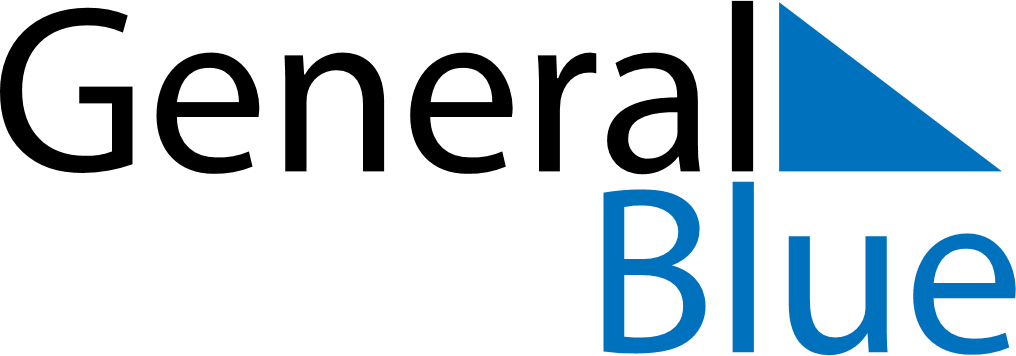 March 2021March 2021March 2021March 2021EthiopiaEthiopiaEthiopiaSundayMondayTuesdayWednesdayThursdayFridayFridaySaturday1234556Victory at Adwa Day78910111212131415161718191920212223242526262728293031Day of Lament